Programme Name: National Integration Day	Date: 31-Oct-2019Time Duration: 2 HoursTotal Number of Participants: 62Venue: Presidency College and VicinityAs per the directions of Union Government and guidance of our Principal Dr. Pradeep Kumar Shinde, Unity Run and pledge was organized by NSS unit of Presidency College on 31-Oct-2019 to commemorate the birthday of Iron man of India, Sardar Vallabhai Patel. In the presence of Principal, Heads of various departments and NSS Officer; the volunteers of NSS unit had pledged for the unity and safety of our nation. Followed by the pledge a three kilometer Unity Run was conducted. Volunteers ran on the roads of Kempapura and adjoining areas to create awareness amongst citizens about the unity and safety.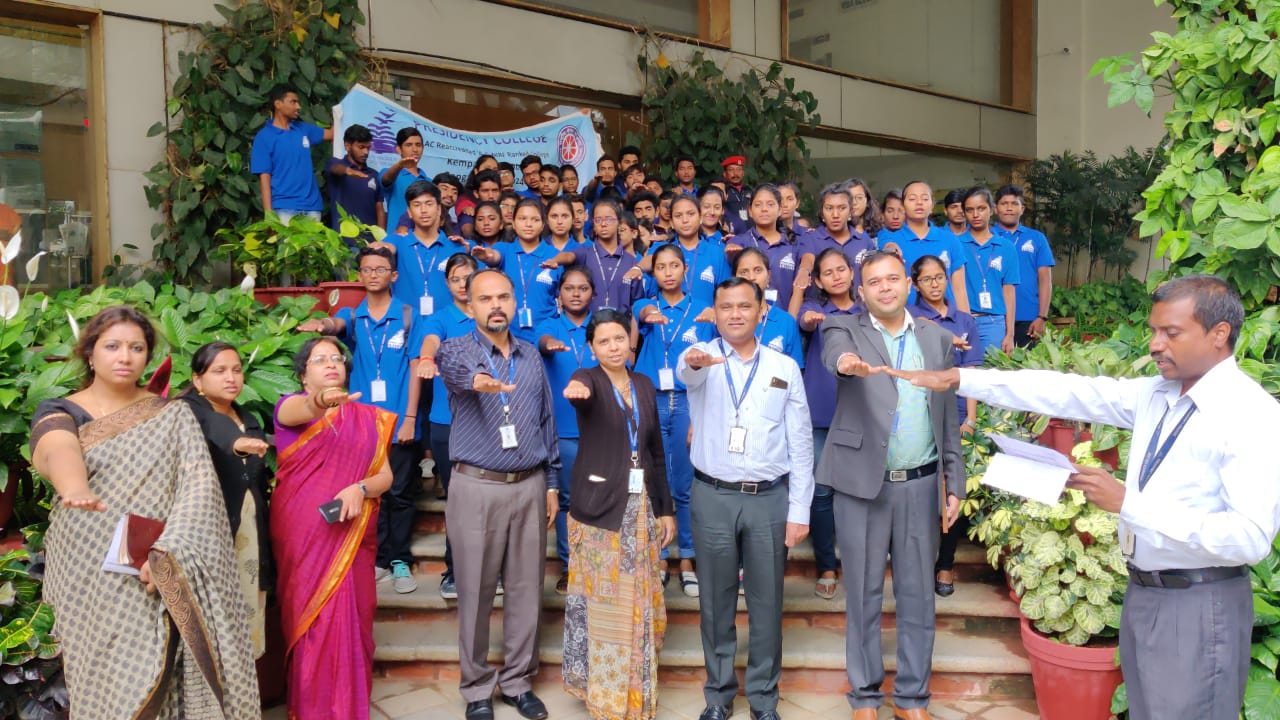 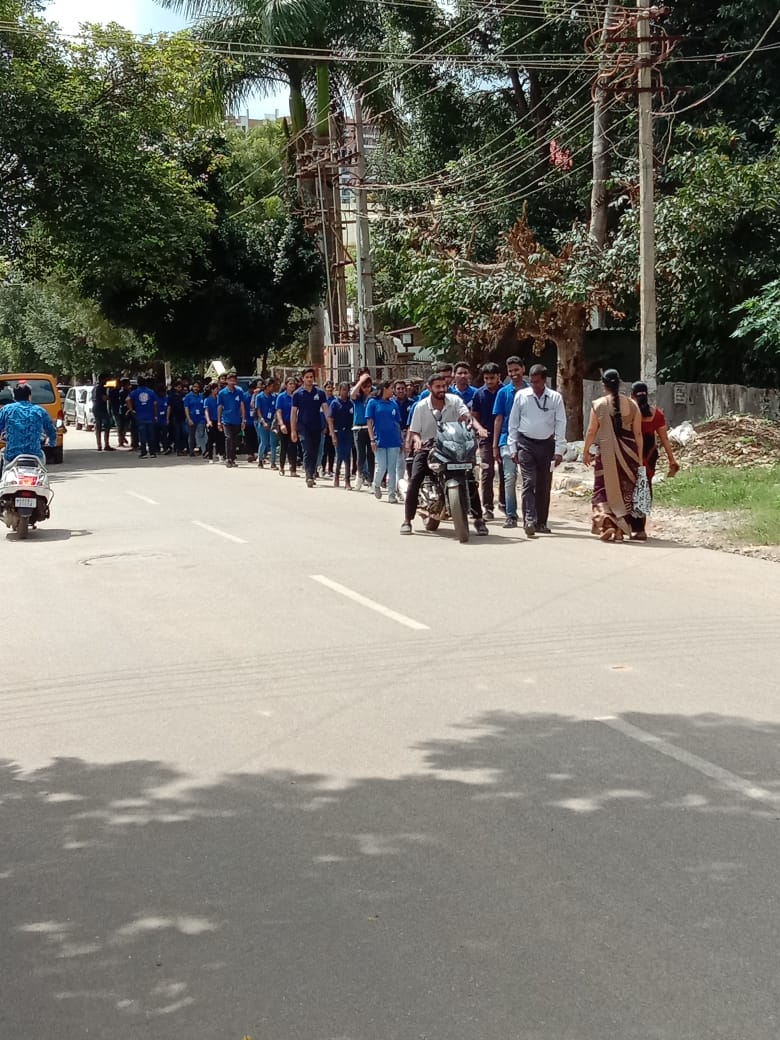 